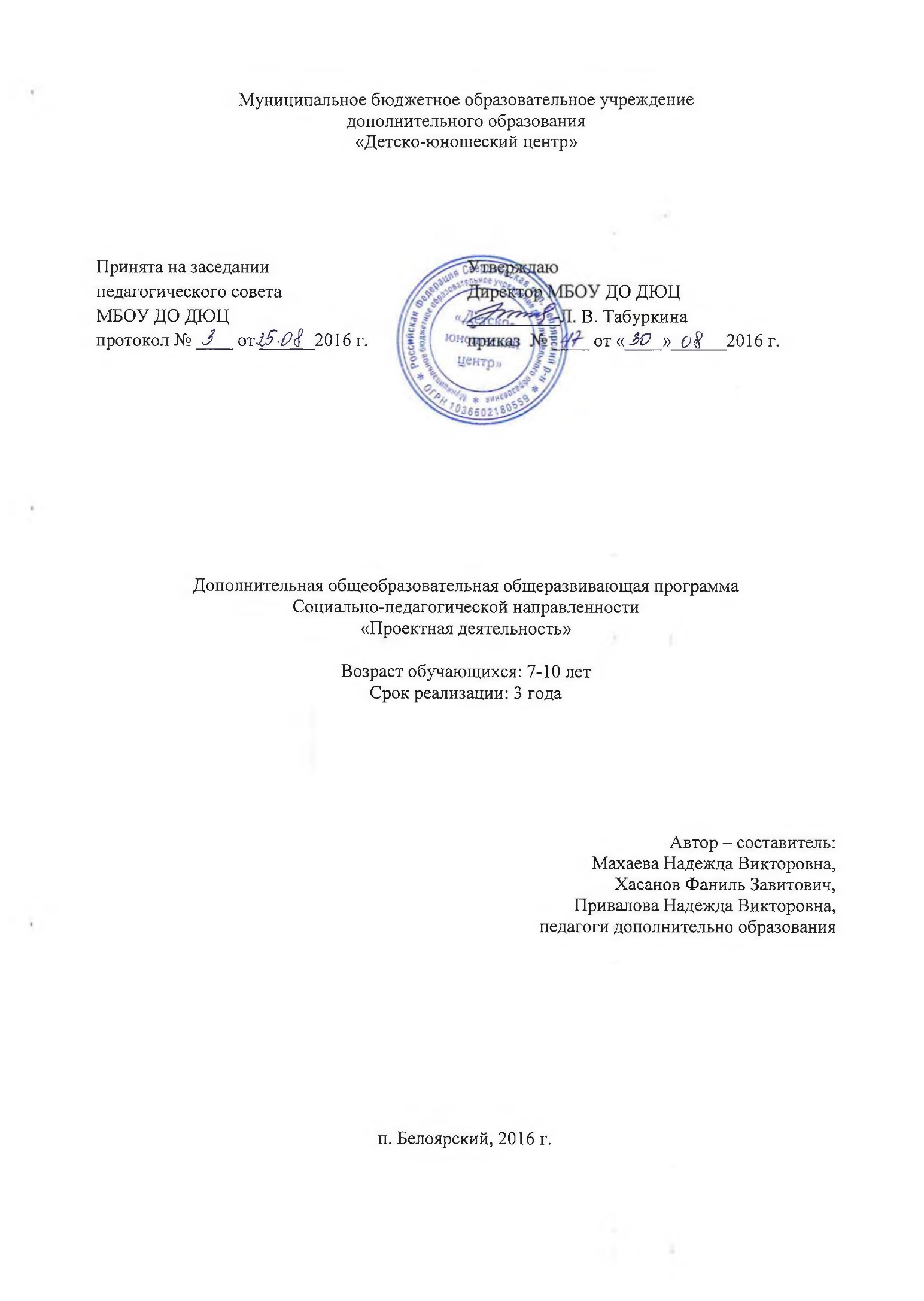 Пояснительная запискаУчебное проектирование- важный элемент системы образования. Необходимо подготовить обучающихся к самостоятельной работе в рамках проекта, сформировать у них элементарные проектные умения и навыки. Развивая проектные умения и выполняя целостные проекты, можно совершенствовать проектную деятельность в целом. Начальное обучение проектированию закладывает необходимый фундамент для дальнейшего развития проектных умений и использования проектов для организации самостоятельного добывания знаний обучающимися и более эффективного их усвоения, а также формирования компетентности обучающихся и решения воспитательных задач.Цель:     Формирование основополагающих умений учебного   проектирования младших школьников.           Задачи:Приобретение знаний о структуре проектной деятельности;Формирование проектных умений:Планировать свою деятельность и осуществлять её в соответствии с выработанным планом.Планировать работу другого(других) для достижения определённого результата.Анализировать имеющиеся ресурсы для предстоящей деятельности, включая собственные знания.Анализировать полученный результат на соответствие требованиям задачи или поставленной цели.Ставить себе задачу по сформулированной цели для последующего решенияПредъявлять и представлять ход проделанной работы и её результат.Овладение способами деятельностей: учебно-познавательной, информационно-коммуникативной, рефлексивной;Освоение основных компетенций: ценностно-смысловой, учебно-познавательной, информационной, коммуникативной.Развитие познавательных интересов, интеллектуальных, творческих и  коммуникативных способностей    учащихся;Формирование компетентной   личности, способной к самоопределению в информационном обществе, ясно представляющей свои ресурсные возможности и способы реализации выбранного жизненного пути.Курс «Проектная деятельность» для младших школьников построен на основе системных заданий. Задания даются с последовательным усложнением, расширяется состав формируемых проектных умений. Задания организуются на деятельностной основе с постепенным усилением самостоятельности обучающихся в применении проектных умений:- Формирование и развитие анализировать имеющиеся ресурсы для предстоящей деятельности. Умение анализировать полученный результат на соответствие требованиям задач и поставленной цели. Сформированность этого умения достигается к концу 2-го года обучения.- Умение предъявлять и представлять  ход проделанной работы и ее результат начинается с первого года обучения. Это умение опирается на навыки устной речи, умение делать сообщение, отвечать на вопросы.- Умение планировать  является не только средством выполнения всех заданий, но и средством распределения работы, установление элементарных производственных связей.Занятия имеют несколько составных частей: фронтально- интерактивная, деятельностно- групповая и презинтативная. Задания даются в виде ситуации, содержащей проблему, которую необходимо решить. В процессе работы дети должны свой способ решения проблемы. Проблемная ситуация обязательно содержит проблему и условий ее осуществления.Важной составляющей заданий является презентация результатов проектирования и самоанализ. Два года обучения оказывается помощь в виде вопросов или плана презентации. На третьем году обучения дети осуществляют презентацию без подсказок.Рефлексивные занятия позволяют осуществлять контроль степени усвоения понятий и сформированных умений.Оценивание работы обучающихся безотметочное. При групповой работе оценивается работа всей группы. Критерии отбора лучших работ просты. Для положительной  оценки необходимо сделать правильный план, отмечать правильно выполнение операций, изделие должно соответствовать требованиям. По мере формирования  добавляется качество  презентации и рефлексии групповой работы.Работа проводится в групповой форме организации занятий.    Программа рассчитана на три года. Количество часов в неделю: 1 час.Учебный курс «Проектная деятельность реализуется при использовании УМК авторов: Н.Ю. Пахомова, И.В. Суволокина, И.В. Денисова. Издательство: «Русское слово», 2013 годРезультаты изучения курсаЛичностными результатами освоения курса является воспитание и развитие социально- значимых личностных качеств, индивидуально- личностный позиций, ценностных установок, раскрывающих отношение к труду, систему норм и правил личностного общения, обеспечивающему успешность в совместной деятельности: самоопределение, смыслообразование, нравственно- этетическая ориентация.Метапредметные регулятивные УУД: целеполагание, планирование, прогнозирование, контроль и самоконтроль, коррекция, оценка, саморегуляция.Метапредметные познавательные УУД: общеучебные, знаково- символические, информационные, логические.Метапредметные коммуникативные УУД: инициативное сотрудничество, планирование учебного сотрудничества, взаимодействие, управление коммуникацией, речевые средства и средства информационных и коммуникативных технологий, смысловое чтение, различные способы поиска и использования информации.Содержание курсаОсновным содержание курса «Проектная деятельность» являются проектные умения, цепочка проектных действий, обусловленных технологией проектирования, проектирование и презентация  в целостном проекте минимального уровня сложности, а также общеучебные УУД.Вспомогательным содержание является содержание предъявляемых ситуацией в заданиях курса. Объекты ситуации и все, что известно о ней обучающимся, является содержанием, на котором разворачивается процесс деятельности. Это та часть содержания, с которым будут проводиться различные действия и операции при выполнении задания, которая должна быть в достаточной мере известна, понятна, знакома из личного житейского опыта обучающихся или изученного ранее на уроках.При формировании умения работать с альтернативными источниками информации содержание привлекается из справочников, энциклопедий, Интернета с соблюдением принципа доступности, соответствия теме, краткости. По одним темам содержание отобрано разработчиками, но не адаптированы. В других заданиях тексты подбираются учениками по заданной теме. Где- то тексты составлены учащимися для изготовления информационного продукта.Учебный план1 год обученияУчебный план2 год обученияУчебный план3 год обучения№ п.п.Название разделов, темКоличество часовКоличество часовКоличество часовКоличество часов№ п.п.Название разделов, темвсегоТеорияОбсуждается во время рассмотрения  проблемной ситуации в начале каждого проектапрактикаконтроль1План и планирование112План и планирование113Украшение коробки1Необходимо обклеить боковые стороны и донышко картонной коробки цветной бумагой снаружи. Приклеить на каждую боковую сторону коробки по одному украшению, вырезанному по трафарету. Для выполнения результата необходимо выполнить следующие операции: обвести трафареты, вырезать детали, приклеить. Составить план украшения коробки: сколько, и каких деталей необходимо сделать, и кто что будет делать. Делать пометку о выполнении операции в плане.14Украшение шапочки1Для получения шапочки с украшениями необходимо наклеить предварительно изготовленные из цветной бумаги украшения. Затем склеить шапочку по линии соединения. Необходимо договориться какие украшения изготовить и где их приклеить, как составить план по количеству деталей и их расположению. Выполнение операций отмечать в плане.15Украшение елочки1Изготовить, обводя по трафаретам и вырезая из цветной бумаги, различные елочные игрушки, приклеить на картинку с елкой. При предъявлении рассказать о том, какие игрушки на елке. Необходимо договориться какие украшения изготовить и где их приклеить, как составить план по количеству деталей и их расположению. Выполнение операций отмечать в плане.16Яблоки на яблоне1На основе изделия с нарисованной яблоней размещаются яблоки 2-х разных размеров. Трафареты яблок обводятся и вырезаются из цветной бумаги и приклеиваются на картинку с яблоней. Получается панно «Яблоки на яблоне». Необходимо договориться о разметке положения яблок на яблоне, обозначить количество каждого вида яблок на листе плана в табличном виде Выполнение операций отмечать в плане17Цветок желаний1Для изготовления картины «Цветок желаний» по трафарету обводятся, вырезаются и приклеиваются 7 лепестков цветка и сердцевина. Перед приклеиванием лепестков делаются надписи желаний, сердцевина приклеивается сверху. О желании дети рассказывают во время презентации и отвечают на вопрос «Почему загадали это желание?». В плане распределить исполнителей по каждой операции и четко по этому плану работать.18Одень куклу1В качестве основы изделия дается нарисованная на плотной бумаге и вырезанная кукла. Кроме того, предлагаются листы с нарисованным набором одежды для разных погодных условий и разных жизненных ситуаций. Каждая группа получает одно из условий выбора одежды. В соответствии с этим группа делает выбор одежды, вырезают ее и одеваю куклу. Предъявляя результат, дети объясняют, какую выбрали одежду и почему. Составляется план.19Поздравительная открытка1Результатом работы должна стать поздравительная открытка, изготовленная из листа бумаги А4, сложенного в виде книжки. Тема открытки зависит от выбора праздника: день рождения, Новый год, День 8 Марта, День защитника отечества. Обсуждается выбор праздника и отбор атрибутов праздника, разметка расположения надписи на открытке и мест приклеивания атрибутики, кто предъявляет результаты группы.110Зоопарк 1Из предложенного многообразия рисунков животных необходимо выбрать 2 пары животных- взрослого и детеныша одного вида, - затем наклеить на приготовленные вольеры в зоопарке. Надписать животного на табличке, раскрасить. Составить план. Представляя результаты подробно рассказать кто и сто делал, как рассуждали, как планировали, как прошла работа.111Венок 1Из 2- полосок бумаги, разрезанного вдоль длинной стороны формата А4, склеивается ободок. С помощью трафаретов из цветной бумаги вырезаются цветы 3-х видов и наклеиваются на ободок. Планирование работы заключается в создании эскиза веночка и записи последовательности изготовления деталей в таблице для отметок исполнения операций. Разметка положения цветов на основе; обозначение количества и порядка расположения цветков; с помощью сокращенных обозначений заполнить порядок изготовления цветов и прикрепления их к основе. Делать пометки в плане.112Мозаика из частей квадрата1Вырежьте из цветной бумаги квадрат размером 4*4 см разметьте для разрезания как показано. Разрежьте на 7 частей по линиям разреза. Определите порядок сборки на эскизе, соберите свою картинку, приклеим рядом с петушком. Спланировать работу по порядку сборки, отмечая порядковый номер на эскизе. Распределить работу между собой. Презентовать результат с рассказом о работе группы.113Мозаика из частей ромба1Если разрезать ромб, как показано на рисунке, то получим 2 части. Дадим им название: верхняя часть- «воздушный змей», нижняя часть- «дротик». Из этих частей можно складывать удивительные узоры. Прежде чем сделать цветок, спланируйте работу:- раскрасьте «дротики» на эскизе цветным карандашом, а «воздушные змеи» не закрашивать.- определите, сколько каких деталей необходимо.- прономеруйте детали на эскизе по порядку сборки.- изготовьте необходимое число деталей- собери цветок, начиная от центра- отмечай в плане приклеивание каждой детали114Фантазия из частей ромба1Если разрезать ромб, как показано на рисунке, то получим 2 части. Дадим им название: верхняя часть- «воздушный змей», нижняя часть- «дротик». Из этих частей будем складывать свои композиции и узоры. Обведи трафарет и вырежи 1 «дротик», 1 «воздушный змей» Нарисуй эскиз своей композиции из 6 дротиков и 6 воздушных змеев, то есть из частей 6 ромбов. Прежде чем сделать композицию, спланируйте работу.115Аппликация из геометрических фигур1Дан эскиз- схема орнамента- аппликации из геометрических фигур. Необходимо ее проанализировать и определить, каких и сколько необходимо деталей, записать в план №1 подготовки деталей. Определить порядок выкладывания фигур при сборке и проставить номера по схеме. Затем записать в план №2 с помощью изображения геометрической фигурки и буквенного обозначения размера детали сверху вниз в порядке сборки. Составить план и изготовить фигуру.116Аппликация человечка1Дана картинка, состоящая из 9 фигур человечков, составленных из геометрических фигур. Выбрать одну из них, составить план подготовки деталей, посчитав количество каждого вида деталей (план №1), определить порядок сборки и записать в таблицу №2. В соответствии с планом выполнить работу, отмечая выполнение  в плане по каждой детали.117Дом моей мечты1Можно развернуть свою фантазию для постройки своего дома настолько, насколько позволяет использование деталей- геометрических фигур.. Сделай эскиз своего дома мечты, используя трафареты геометрических фигур на листе формата А4: частей ромба, квадратов большого и малого, треугольников большого и малого, круга большого и малого. Спланируй вид и количество деталей в тетради, порядок сборки пометь на эскизе. План подготовки деталей запиши в тетради, отмечай в плане приклеивание каждой детали, используя условные обозначения. Дай название своему дому и расскажи, кто в нем живет.18-19Зона отдыха в парке2На заготовке изделия- лист формата А3, где нанесено изображение пруда и пешеходной дорожки, создать картину «Зона отдыха в парке» Дать ей название и надписать на отведенном месте. Распланировать расположение различных объектов на картине, по имеющимся трафаретам стволов и крон деревьев, кустов, скамеек изготовить нужное число деталей, а картинки птиц и животных вырезать по контурам. Разместить все объекты и наклеить на картине «Зона отдыха в парке». Группа планирует изготовление и порядок сборки картины, отмечает выполнение работы в плане. На презентации рассказывают о планировании и ходе работы. Вводятся условные обозначения.20-21Поезд 2На заготовку картины «Поезд», где уже нарисован паровозик, необходимо приклеить, вырезать по трафаретам вагончики один за другим, чтобы получился поезд как можно длиннее. Изготовление вагона для поезда: вагон, колеса и сцепки вырезаются по трафаретам и приклеиваются на картину с паровозом. Соревнование в условиях ограниченного времени, у кого получится поезд длиннее и аккуратнее. Подготовить оптимальный план работы. Вводятся условные обозначения.22Стол и стул1По трафарету обвести и вырезать детали стула, отогнуть передние ноги и край сидения и склеить со спинкой стула. Составить сетевой график оптимального плана (кто и что делает, кому передает) и выполнить его так, чтобы мебель была сделана за наименьшее время. Приклеивать разные ноги можно вдвоем. Одна любая операция занимает 1 минуту. В группе работают 2 человека. Вводятся условные обозначения.23Стол 1По трафарету обвести и вырезать ножки и столешницу для стола, отогнуть 2 противоположных края столешницы, приклеить ножки стола к отогнутым краям столешницы. План работы оптимизировать по времени с учетом того, что время выполнения операций одинаковое. Все операции: обвести трафарет, вырезать, сделать 1 сгиб, склеить 2 детали между собой- занимают 1 минуту. Составить оптимальный план  (кто и что делает, кому передает) и выполнить, зачеркивая выполненные операции в плане.24Машина 1Изготовить картинку «Машина», предварительно составив  сетевой график работы бригады из 2-х человек, которая с помощью 2-х трафаретов  (корпуса автомобиля  и колеса) вырезает детали корпуса и 2-х колес и приклеивает их на лист бумаги. Работа должна быть оптимизирована по времени.125Чайник 1Нужна кипяченая вода. Имеем водопроводный кран, пустой чайник, плиту. Как вскипятить воду. Ввести сокращенные обозначения. Ввести сокращенные обозначения объектов и действий6 чайник, вода, огонь, включить плиту, поставить на плиту, выключит плиту, когда вода закипит. Ввести недостающие действия с помощью сокращенных обозначений составь инструкцию- план. Зарисуй ситуацию.126Набрать воды из реки1Поход- привал в лесу, варится обед на костре, вода берется из реки ведрами. Чтобы сварить кашу на всю группу, в соответствии с рецептом требуется 3 литра воды, а ведра  объемом 5 и 7 литров. Как с помощью 2-х переливаний отмерить 3 литра, набирая воду из реки. Записать план- инструкцию с помощью условных обозначений и сделать схему.127Винегрет 1Необходимо приготовить винегрет. Имеем свеклу, морковь, картошку, лук, соленый огурец, растительное масло и соль. определить какие действия одно за другим необходимо сделать, чтобы приготовить винегрет. Записать с помощью условных обозначений в виде инструкции.28Куст сирени под окном1Незнайка хочет посадить под своим окном куст сирени, но у него нет ничего, и он не знает, с чего начать и как действовать. Незнайка живет в городе, где в магазине продается садовый инвентарь, а в питомнике саженцы. Ввести сокращенные обозначения объектов и действий: лопата, лейка, саженец сирени, ямка, купить, выкопать, посадить в ямку, засыпать, полить, набрать воды.  Определи, какие операции одна за другой надо сделать и напиши инструкцию- план для Незнайки с помощью сокращенных обозначений..129Гирлянда 1На фабрике игрушек для малышей сделали набор для рукоделия, состоящий из трафарета, листов цветной бумаги, но не дали образец изделия и инструкцию по его изготовлению. Надо помочь малышам написать инструкцию изготовления гирлянды и изготовить ее образец. Определить операции, ввести сокращенные обозначения для записи инструкции.130Безопасный переход улицы1Нужно перейти на другую сторону улицы с двусторонним движением не нарушая правил дорожного движения. Имеется пешеходный переход «зебра». Ввести сокращенные обозначения действий и условия, составить инструкцию, зарисовать ситуацию, как она представляется.131Безопасный переход улицы-21Нужно перейти на другую сторону улицы с двусторонним движением не нарушая правил дорожного движения. Имеется пешеходный переход «зебра». Ввести сокращенные обозначения действий и условия, составить инструкцию, зарисовать ситуацию, как она представляется. Написать слоган о светофоре.132Фальшивая монета1Нам в руки попали 3 одинаковые на вид монеты. Одна из них фальшивая. То есть фальшивая монета легче. Использовать фальшивую монету нельзя. Как определить, которая из них фальшивая? Для взвешивания у нас есть чашечные весы без гирек. Как найти фальшивую монету с помощью взвешивания на чашечных весах? Составить план- алгоритм определения фальшивой монеты.133-34Выполнение индивидуальных мини- проектов2По темам, заданным педагогом235-36Защита мини -проектов22Итого 36279№ п.п.Название разделов, темКоличество часовКоличество часовКоличество часовКоличество часов№ п.п.Название разделов, темвсегоТеорияОбсуждается во время рассмотрения  проблемной ситуации в начале каждого проектапрактикаконтроль1Грибы в лукошке1Изготовить панно «Грибы в лукошке», используя основу изделия с нарисованным лукошком. Грибы располагаются на панно в такой композиции и в таком количестве, в каком решит группа, планируя создание изделия (ребята составляют план, кто какую работу осуществляет и кто делает отметку в плане о выполнении задания. Работа осуществляется синхронно). Грибы получаются из двух частей (ножки и шляпки), обводя по шаблонам и вырезая из цветной бумаги, затем приклеивают их на места, обозначенные при разметке панно.12-3Мебель для куклы2На фабрике игрушек должны изготовить набор мебели для кукол (кроватку и тумбочку) за наименьшее время. Как распределить работу между членами бригады, если 1 человек выполняет за 1 минуту 1 операцию: либо обводит, либо вырезает, либо сгибает, либо приклеивает элементы изделия?24Вода1Вода- замечательное явление природы! Вода повсюду! Без нее не возможна никакая жизнь. Она- сама жизнь. А что мы знаем о ней? Почему рисуют ее художники, пишут о ней поэты? Почему люди, от мала до велика, любят ее? Звери, птицы и растения погибают без нее. А что мы знаем и не знаем оводе, но хотели бы узнать?15-6Домашнее животное 2Дети посещают зоопарк, цирк, они любят смотреть на животных, читать о них рассказы. Сельские ребята общаются с животными с малых лет. Те, кто живут в городе, заводят себе домашних животных: собачку, попугая или аквариумных рыбок. У кого- то есть кошка, а у кого- то- хомячок. Всем домашним животным нужна забота, ласка и внимание. А что значит заботиться о домашних животных? Что должны знать дети, желающие их завести»27-8Здоровый образ жизни 2Наше здоровье дается нам от рождения. Родители много делают, чтобы дети росли здоровыми. Школьники сами должны  заботиться о своем здоровье, вести здоровый образ жизни, т.е. выполнять правила сохранения и укрепления здоровья.А как узнать, соблюдаешь ли ты правила здорового образа жизни, как вести здоровый образ жизни, какие необходимы меры для выполнения правил здорового образа жизни?29Безопасный переход улицы1Рассмотрим жизненную ситуацию- нужно перейти на другую сторону улицы с двусторонним движением. Имеется пешеходный переход «зебра».110Маршрут1Школа расположена по адресу: ул. Армавирская, дом 4. Детская поликлиника- проспект «40 лет Октября», дом 25 (см. схему). Необходимо узнать дорогу, как можно пройти безопасным путем от школы до поликлиники, соблюдая правила дорожного движения. Имеем карту- схему с интересующими нас объектами и указанием пешеходных переходов и светофоров. 111Рукавицы для Пети1Петя собрался в лес за елкой. Ему нужны  теплые крепкие рукавицы 5 размера на меху. Помогите Пете- напишите, как из вороха разных рукавиц, детских варежек и перчаток разного размера, сделанных из разного материала, найти ту пару, которая ему нужна.112Новогодний праздник1В нашем классе на празднике «Новый год», как всегда, будет веселый концерт, хоровод, угощения и подарки. Дети должны сами предложить план подготовки и проведения праздника. Дайте дополнительные условия: что умеют делать одноклассники для концерта, маскарада, в какие игры любят играть, какие угощения предпочитают, как будет украшена классная комната к празднику.113Пригласительный билет1В нашем классе будет праздник. Дети активно участвуют в подготовке. Будут приглашены родители, ученики других классов и учителя. Нужно всем сообщить об этом и раздать пригласительные билеты с полной информацией.114Занятие рефлексии -11Дети должны написать в телеграмме учителю, что они знают, что умеют, что у них получается, что им нравится и не нравится, используя терминологию проектной деятельности.115-16Коврик2Изготовить коврик, используя предложенную технологию. При планировании определяется последовательность действия и операции. Ребята осуществляют обозначенные в плане свои  действия, делая пометку о выполнении.217Детская площадка1В жилом районе между домами имеется свободная территория размером 30*15 м в виде буквы Г, Малышам и подросткам негде играть, проводить свободное время. Необходимо на этом месте оборудовать детскую площадку.118-19Ленивые вареники2В школьной столовой необходимо обеспечить быструю подачу завтраков и сырьевых продуктов. Одним из проектируемых блюд являются «Ленивые вареники». Имея  рецепт и технологию приготовления блюда придумать автоматизированную линию для приготовления и подачи порционного блюда «Ленивые вареники»220-21Школьное экскурсионное бюро2По условиям школьного конкурса экскурсионных бюро на лучшую экскурсионную программу, рассказывающую о школе, необходимо продумать и представить экскурсионный маршрут.222-23Сухарики2Для организации работы коммерческого предприятия, которое будет заниматься производством и продажей популярного лакомства «Сухарики», необходимо придумать проект. Один из важных характеристик – ожидаемая прибыль. Какие необходимо учесть ресурсы, как подсчитать затраты, определить цену продукции и прибыль, полученную предприятием за 1 день?224Занятие рефлексии-21Выявление методологического уровня сформированности проектной деятельности, на работу по актуализации и обобщению полученных знаний, а также закрепление полученных представлений с помощью терминов и понятий в из взаимосвязи125-26Фитодизайн класса2Как расставить имеющиеся в классе цветы, чтобы были учтены  их биологические и декоративные свойства, и составить инструкцию для дежурного по классу по ежедневному уходу за этими растениями?227-28Профессии родителей2Для того чтобы выбрать профессию, которая буде по душе, в полной мере будет соответствовать способностям и наклонностям человека, для того чтобы построить свою образовательную траекторию, необходимо знать о существовании разных профессий. Самые близкие нам люди различных профессий- это наши родители. Как узнать о профессиях родителей? Как рассказать о них своим одноклассникам?229-30Викторина2Для приготовления викторины необходимо подготовить 45-50 вопросов на толкование, объяснения значения слова, называющих профессии или род занятий, используя любые справочные издания., Интернет или имеющиеся знания.231Занятие рефлексии- 31Учащимся предлагаются вопросы для вспоминания  самых продуктивных ситуаций на уроках курса и оценки сферы применения и эффективности полученных знаний. Дети отвечая на вопросы , говорят либо о том, чему научились, либо о том, что не получилось.132Обсуждение итогов2Выставка лучших результатов работы.233-34Выполнение индивидуальных мини- проектов2По темам, заданным педагогом235-36Защита мини -проектов22Итого  36279№ п.п.Название разделов, темКоличество часовКоличество часовКоличество часовКоличество часов№ п.п.Название разделов, темвсегоТеорияОбсуждается во время рассмотрения  проблемной ситуации в начале каждого проектапрактикаконтроль1Аквариум1Изготовить панно «Аквариум», используя основу изделия с нарисованным аквариумом. Рыбки располагаются на панно в такой композиции, в каком решит группа, планируя изделие. Рыбка получается из 2-х частей. В процессе работы учащиеся выбирают нужные шаблоны, обводят их на цветной бумаге , вырезают, затем приклеивают на места, обозначенные при разметке. Дети должны работать по плану, созданному до начала работы. Каждая деталь, приклеенная на панно, помечается знаком «+» на листке плана в столбике «Отметка о выполнении»12-4Волшебный сундучок2На фабрике игрушек должны изготовить упаковку для подарков- сюрпризов «Волшебный сундучок» за наименьшее время. Как распределить работу между членами бригады, если 1 человек за 1 минуту выполняет 1 операцию: либо обводит, либо вырезает, либо прорезает в ней отверстие, либо приклеивает? В бригаде 3 человека. Составить оптимальный план, записать его в виде таблицы с помощью сокращенных обозначений. Изготовить изделие, после презентации провести анализ плана для фиксации передачи деталей или шаблонов для последующих операций.115-6Туесок 2На фабрике игрушек должны изготовить упаковку для подарков- сюрпризов «Туесок» за наименьшее время. Как распределить работу между членами бригады, если 1 человек за 1 минуту выполняет 1 операцию: либо обводит, либо вырезает, либо прорезает в ней отверстие, либо приклеивает? В бригаде 3 человека. Составить оптимальный план, записать его в виде таблицы с помощью сокращенных обозначений. Изготовить изделие, после презентации провести анализ плана для фиксации передачи деталей или шаблонов для последующих операций.27-8Вазочка 2На фабрике игрушек должны изготовить «Вазочку» за наименьшее время. Как распределить работу между членами бригады, если 1 человек либо обводит, либо сгибает, либо приклеивает, либо вырезает бок 2 за 1 мин, а дно или бок за 2 мин. Составить оптимальный план, записать его в виде таблицы с помощью сокращенных обозначений. Изготовить изделие, после презентации провести анализ плана для фиксации передачи деталей или шаблонов для последующих операций.29-10Конвейер2На кондитерской фабрике должны изготовить торты «Вишенка», «Сливочный» и «Апельсин». «Вишенка» состоит из 2-х коржей в виде квадрата, вишнёвой прослойки и 2-х видов покрытия верхнего коржа и вишенок в качестве украшения. "Сливочный"  - из 2-х коржей в виде сердечка, прослойки и покрытия из сливочного крема, узора по краю из заварного крема и присыпки. «Апельсин»- из 2-х коржей в виде круга, между коржами апельсиновое желе. Верхний слой укладывается апельсиновыми дольками мармелада, а в центре цветок из половины свежего апельсина. Как распределить работу между 3 членами бригады, чтобы работа была выполнена на конвейере, если один человек может делать только 1 вид торта? Как организовать подачу коржей на конвейере, если каждая операция занимает по 5 мин, а конвейер движется 1 мин. Составить оптимальный план, записать его в виде таблицы с помощью сокращенных обозначений для сборки дома  и определить организацию подвоза строительных конструкций. 211-12Стройка2Строится блочно- панельный дом, строительство ведется без зоны складирования, т.е. блоки и панели сразу ставятся в соответствующее место дома. Разгрузка и монтирование составляет 15 мин. Порядок сборки дома:Цоколь- 4 балки укладываются в квадрат по периметру.Перекрытие цоколя (пол)- 2 плиты перекрывают всю площадь дома.Стены- 3 стены с окнами и 1 дверьюПотолок- 2 плиты перекрывают всю площадь дома.Крыша- 4 готовые конструкции образуют 4-х скатную крышу.Составить оптимальный план, записать его в виде таблицы с помощью сокращенных обозначений. Изготовить изделие, после презентации провести анализ плана для фиксации передачи деталей или шаблонов для последующих операций.213-14Карнавал2Детям предлагается принять участие в новогоднем конкурсе на лучшее представление карнавального персонажа и его маски. Жюри определило критерии:- Название персонажа и его маски (1-3 балла)- Дизайн маски (1-3 балла)- Использованные материалы (1-3 балла)-Качество изготовления маски (1-3 балла)- Презентация (0-5 баллов за участие всей группы, организованность группы, содержание выступления, артистизм, постановка речи)1115-16Рефлексия «Мороженое»2На фабрике мороженого запускают новую линию по производству сливочного мороженого с разными вкусами.  Дизайнеры придумали для него упаковку с картинкой, которую должны изготовить 2 работника, используя 2 шаблона. При изготовлении 1 человек либо обводит шаблон, либо вырезает деталь, либо ее приклеивает, каждая операция занимает 1 мин. Составить оптимальный план, написать инструкцию для каждого работника, используя условные обозначения.1117-18Информация печатных источников2Индивид.На страницах  печатных изданий мы находим мнения разных авторов. Принято грамотно относиться  к авторам, которые высказывают свои мысли. Если мы пишем сочинение, доклад или еще что- то цитируем авторский текст, необходимо указать автора и его произведение. Вам необходимо кратко написать  о прочитанном рассказе, о чем говорит автор в своем произведении. В текст необходимо включить цитату, оформленную в виде прямой речи. Чтобы найти в библиотеке книгу с этим произведением, необходимо составить библиографическую ссылку, изготовить каталожную карточку. Составить инструкцию описания выбранного рассказа с цитированием текста, составления библиографической ссылки, структуру каталожной карты.1119-20 Настольная игра2Фабрика игрушек просит разработать и сделать проекты настольных игр для последующего производства (название, описание игры, оснащение и правило)221-22Школьный автобус2Школьный автобус начинает движение от школы, собирает детей из отдаленных поселков, сел и деревень и прибывает в школу к 8 часам утра. Недавно в школу пришел новый водитель, и ему необходимо познакомиться с маршрутом. Ответственный за расписание уехал на конференцию. Уборщица нечаянно уронила и намочила расписание, и текст был размыт. Уцелела только карта- схема маршрута. Необходимо составить расписание и маршрутный лист школьного автобуса по новой схеме, такие, чтобы путь и время были наименьшие. На схеме указаны все расстояния. Известно, что автобус проезжает 1 км в среднем за 2 мин, и каждая остановка с посадкой  занимает 5 мин.223-24Школьная спартакиада2Школьная спартакиада- важное событие для детей и их родителей. Она проходит весной. Младшие школьники соревнуются в четырех группах: 1,2,3 и 4 классы. В спартакиаде принимают участие по 2 класса от каждой параллели. Девочки и мальчики во всех видах соревнований выступают отдельно, кроме перетягивания каната. Для организации спартакиады составить график соревнований, программу для зрителей, таблицу результатов, продумать награждение.225-26Кем быть?3Инд.Вы наверняка уже задумывались о своей будущей профессии. Его нужно делать сознательно. Для того чтобы выбрать профессию, которая придется вам по душе, будет соответствовать вашим способностям, приносить пользу людям и в тоже время хорошо оплачиваться, необходимо как можно больше узнать о разных профессиях. Следует проанализировать свои способности и возможности, представит, как вы сможете проявить себя в выбранной профессии. Для этого нужно построить свою образовательную траекторию- уже сейчас наметить для себя задачи по развитию способностей, получению знаний, освоению житейских и профессиональных умений.2127Исследование 1Многие из нас наблюдали, что некоторые вещества при смешивании с водой как бы исчезают, растворяются. Например, сахар или соль. Другие, напротив, после смешивания с водой не изменяются. Проведем исследование на растворимость соли и песка.128-29Кислотные дожди2Вещества, определяющие кислотность среды, можно найти в школьной лаборатории. Это индикаторы метилоранж и лакмусовая индикаторная бумага. А кислотную среду мы найдем у себя дома на кухне,- например, выдавим лимонный сок. Как узнать, кислая ли среда?  Для этого исследовать поведение индикатора в растворе лимонной кислоты и составить инструкцию определение с помощью индикатора, кислая ли среда.230-31Наш класс3Наш класс выпускной. Мы заканчиваем начальную школу. Давайте вспомним вместе, какими были наши 4 года, ведь за это время прошло столько интересного. Мы ездили на экскурсии, ходили в походы и театры, участвовали в различных соревнованиях, подготовке праздников и концертов. Мы подросли и многому научились. Во всех делах всегда нас поддерживали  учителя и родители, оказывали необходимую помощь. Давайте на праздничном мероприятии, посвященном окончанию начальной школы представим рассказ о нашем классе- коллаж из плакатов на темы: «Наши учителя», «Мы и спорт», «Мы отдыхаем», «Мы выступаем», «Мы на уроках проектной деятельности», «Мы учимся», «Участие родителей в делах класса».2132Рефлексия 1Заполнить тест по итогам курса133-34Выполнение индивидуальных мини- проектов2По темам, заданным педагогом235-36Защита мини -проектов22Итого 362511